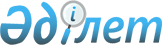 Мұғалжар аудандық мәслихатының 2020 жылғы 30 желтоқсандағы № 539 "2021-2023 жылдарға арналған Ембі қаласының бюджетін бекіту туралы" шешіміне өзгерістер енгізу туралы
					
			Мерзімі біткен
			
			
		
					Ақтөбе облысы Мұғалжар аудандық мәслихатының 2021 жылғы 15 қыркүйектегі № 83 шешімі. Мерзімі өткендіктен қолданыс тоқтатылды
      ШЕШТІ:
      1. Мұғалжар аудандақ мәслихатының "2021-2023 жылдарға арналған Ембі қаласының бюджетін бекіту туралы" 2020 жылғы 30 желтоқсандағы № 539 (Нормативтік құқықтық актілерді мемлекеттік тіркеу тізілімінде № 7931 болып тіркелген) шешіміне мынадай өзгерістер енгізілсін:
      1 тармақ жаңа редакцияда жазылсын:
      "1. 2021-2023 жылдарға арналған Ембі қаласының бюджеті тиісінше 1, 2 және 3 қосымшаларға сәйкес, оның ішінде, 2021 жылға мынадай көлемдерде бекітілсін:
      1) кірістер – 217 400,3 мың теңге:
      салықтық түсімдер – 25 336 мың теңге;
      салықтық емес түсімдер – 0 теңге;
      негізгі капиталды сатудан түсетін түсімдер – 0 теңге;
      трансферттер түсімі – 192 064,3 мың теңге;
      2) шығындар – 221 089,1 мың теңге;
      3) таза бюджеттік кредиттеу – 0 теңге:
      бюджеттік кредиттер – 0 теңге;
      бюджеттік кредиттерді өтеу – 0 теңге;
      4) қаржы активтерiмен жасалатын операциялар бойынша сальдо – 0 теңге:
      қаржы активтерiн сатып алу – 0 теңге;
      мемлекеттің қаржы активтерін сатудан түсетін түсімдер – 0 теңге;
      5) бюджет тапшылығы (профициті) – -3 688,8 мың теңге;
      6) бюджет тапшылығын қаржыландыру (профицитін пайдалану) – 3 688,8 мың теңге:
      қарыздар түсімі –0 теңге;
      қарыздарды өтеу – 0 теңге;
      бюджет қаражатының пайдаланылатын қалдықтары – 3 688,8 мың теңге.";
      көрсетілген шешімнің 1 қосымшасы осы шешімнің қосымшасына сәйкес жаңа редакцияда жазылсын.
      2. Осы шешім 2021 жылдың 1 қаңтарынан бастап қолданысқа енгізіледі. 2021 жылға арналған Ембі қаласының бюджеті
					© 2012. Қазақстан Республикасы Әділет министрлігінің «Қазақстан Республикасының Заңнама және құқықтық ақпарат институты» ШЖҚ РМК
				
      Мұғалжар аудандық мәслихатының хатшысы 

Р. Мусенова
Мұғалжар аудандық мәслихатының 2021 жылғы 15 қыркүйектегі № 83 шешіміне қосымшаМұғалжар аудандық мәслихатының 2020 жылғы 30 желтоқсандағы № 539 шешіміне 1 қосымша
санаты
санаты
санаты
санаты
сомасы (мың теңге)
сыныбы
сыныбы
сыныбы
сомасы (мың теңге)
кіші сыныбы
кіші сыныбы
сомасы (мың теңге)
атауы
сомасы (мың теңге)
1
2
3
4
5
I. Кірістер
217 400,3
1
Салықтық түсiмдер
25 336
01
Табыс салығы
5 464
2
Жеке табыс салығы
5 464
04
Меншікке салынатын салықтар
19 872
1
Мүлікке салынатын салықтар
792
 3
Жер салығы
1 013
4
Көлік құралдарына салынатын салық
18 067
2
Салықтық емес түсiмдер
0
4
Трансферттердің түсімдері
192 064,3
02
Мемлекеттік басқарудың жоғары тұрған органдарынан түсетін трансферттер
192 064,3
3
Аудандардың (облыстық маңызы бар қаланың) бюджетінен трансферттер
192 064,3
функционалдық топ
функционалдық топ
функционалдық топ
функционалдық топ
функционалдық топ
сомасы (мың теңге)
кіші функция
кіші функция
кіші функция
кіші функция
сомасы (мың теңге)
бюджеттік бағдарламалардың әкiмшiсі
бюджеттік бағдарламалардың әкiмшiсі
бюджеттік бағдарламалардың әкiмшiсі
сомасы (мың теңге)
бағдарлама
бағдарлама
сомасы (мың теңге)
Атауы
сомасы (мың теңге)
1
2
3
4
5
6
II. Шығындар
221 089,1
01
Жалпы сипаттағы мемлекеттiк қызметтер
54 296,5
1
Мемлекеттiк басқарудың жалпы функцияларын орындайтын өкiлдi, атқарушы және басқа органдар
54 296,5
124
Аудандық маңызы бар қала, ауыл, кент, ауылдық округ әкімінің аппараты
54 296,5
001
Аудандық маңызы бар қала,ауыл, кент, ауылдық округ әкімінің қызметін қамтамасыз ету жөніндегі қызметтер
54 296,5
07 
Тұрғын үй-коммуналдық шаруашылық
16 795
3 
Елді мекендерді көркейту
16 795
124 
Аудандық маңызы бар қала, ауыл,кент, ауылдық округ әкімінің аппараты
16 795
008
Елді мекендердегі көшелерді жарықтандыру
10 560
009
Елді мекендердің санитариясын қамтамасыз ету
4 335
011
Елді мекендерді абаттандыру мен көгалдандыру
1 900
 012
Көлiк және коммуникация
32 305,3
 1
Автомобиль көлiгi
32 305,3
 124
Аудандық маңызы бар қала, ауыл, кент, ауылдық округ әкімінің аппараты
32 305,3
012
Аудандық маңызы бар қалаларда, ауылдарда, кенттерде, ауылдық округтерде автомобиль жолдарын салу және реконструкциялау
26 105,3
013
Аудандық маңызы бар қалаларда, ауылдарда, кенттерде, ауылдық округтерде автомобиль жолдарының жұмыс істеуін қамтамасыз ету
5 000
045
Аудандық маңызы бар автомобиль жолдарын және елді-мекендердің көшелерін күрделі және орташа жөндеу
1 200
15
Трансферттер
117 692,3
1
Трансферттер
117 692,3
124
Аудандық маңызы бар қала, ауыл, кент, ауылдық округ әкімінің аппараты
117 692,3
048
Пайдаланылмаған (толық пайдаланылмаған) нысаналы трансферттерді қайтару
0,3
051
Заңнаманы өзгертуге байланысты жоғары тұрған бюджеттің шығындарын өтеуге төменгі тұрған бюджеттен ағымдағы нысаналы трансферттер
117 692
V. Бюджет тапшылығы (профициті)
-3 688,8
VI. Бюджет тапшылығын қаржыландыру (профицитін пайдалану)
3 688,8
8
Бюджет каражатының пайдаланылатын қалдықтары
3 688,8
01
Бюджет каражаты қалдықтары
3 688,8
1
Бюджет қаражатының бос қалдықтары
3 688,8
01
Бюджет қаражатының бос қалдықтары
3 688,8